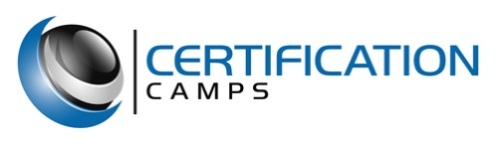 Microsoft SCCM 2012 Boot Camp CoursesBoot camp Title – MCTS: SCCM 2012 (1 Cert) 
Number of Days – 6
Number of Exams – 1
Number of Certifications – 1
Cost - $5,595.00
Certifications:MCTS: SCCM 2012
Exams:70-243: Administering and Deploying System Center 2012 Configuration ManagerCourse Description:The MCTS System Center Configuration Manager certification boot camp is a 6 day comprehensive deep dive into SCCM covering topics such as deploying, managing, administering core and advanced features of SCCM 2012. This instructor led face to face training camp will teach you the skills needed to support a SCCM 2012 environment.Class Objectives (Following information customized from Microsoft Learning Test Objectives)Module 1: Overview of System Center 2012 Configuration ManagerThis module describes the System Center 2012 Configuration Manager feature set and explains how to manage sites by using the System Center 2012 Configuration Manager Console.LessonsIntroduction to System Center 2012 Configuration ManagerOverview of System Center 2012 Configuration Manager ArchitectureOverview of the Configuration Manager ConsoleTools for Monitoring and Troubleshooting a Configuration Manager SiteLab : Exploring the Configuration Manager ConsoleLab : Monitoring and Troubleshooting a Configuration Manager SiteAfter completing this module, students will be able to:Describe the purpose and functionality of System Center 2012 Configuration Manager.Describe the System Center 2012 Configuration Manager architecture.Identify and locate the management features available in the Configuration Manager console.Identify and use the tools available to monitor and troubleshoot a Configuration Manager site.Module 2: Discovering and Organizing ResourcesThis module explains how to configure discovery methods, configure boundaries and boundary groups, manage user and device collections, and implement role-based security.LessonsConfiguring Resource DiscoveryConfiguring Boundaries and Boundary GroupsConfiguring User and Device CollectionsConfiguring Role-Based AdministrationLab : Configuring Resource Discovery and BoundariesLab : Configuring User and Device CollectionsLab : Configuring Role-Based AdministrationAfter completing this module, students will be able to:Configure resource discovery.Configure boundaries and boundary groups.Configure user and device collections.Configure role-based administration.Module 3: Managing the Configuration Manager ClientThis module explains how to configure client deployment methods and client settings, and monitor client status.LessonsOverview of the Configuration Manager ClientDeploying the Configuration Manager ClientManaging Client AgentsConfiguring and Monitoring Client StatusLab : Deploying the Configuration Manager ClientLab : Managing Client SettingsLab : Configuring and Monitoring Client StatusAfter completing this module, students will be able to:Describe the requirements for installing the Configuration Manager 2012 client.Describe the site roles and methods used to deploy the Configuration Manager client.Describe how to configure the client agent settings.Describe how to monitor client health.Module 4: Managing Inventory and Software MeteringThis module explains how to configure and manage hardware and software inventory, monitor inventory data flow, and use asset intelligence and software metering. LessonsOverview of Inventory CollectionConfiguring Hardware InventoryConfiguring Software InventoryManaging Inventory CollectionConfiguring Asset IntelligenceConfiguring Software MeteringLab : Configuring and Managing Inventory CollectionLab : Configuring and Managing Asset IntelligenceLab : Configuring Software MeteringAfter completing this module, students will be able to:Describe inventory collection.Configure and collect hardware inventory.Configure and collect software inventory.Manage inventory collection.Configure asset intelligence.Configure software metering.Module 5: Querying and Reporting DataThis module explains how to create queries and run reports by using SQL Server Reporting Services.LessonsIntroduction to QueriesManaging QueriesConfiguring SQL Server Reporting ServicesLab : Creating and Running QueriesLab : Configuring ReportingAfter completing this module, students will be able to:Describe data and status message queries.Configure and manage data and status message queries.Configure and manage SQL Server Reporting Services in Configuration Manager.Module 6: Managing Software Deployments by Using Packages and ProgramsThis module explains how to create and deploy packages and programs.LessonsConfiguring Software DistributionConfiguring Packages and ProgramsDistributing Content to Distribution PointsDeploying Programs to Configuration Manager ClientsLab : Managing Software Deployment by Using Packages and ProgramsAfter completing this module, students will be able to:Describe the software distribution process and configure software distribution settings.Configure packages and programs.Distribute content to distribution points.Deploy programs to Configuration Manager clients.Module 7: Creating and Deploying ApplicationsThis module explains how to create and deploy applications by using the System Center 2012 Configuration Manager application model.LessonsOverview of Application ManagementCreating ApplicationsDeploying ApplicationsConfiguring the Application CatalogLab : Creating and Deploying an ApplicationLab : Deploying Applications from the Application CatalogAfter completing this module, students will be able to:Describe application management in Configuration Manager.Create applications.Deploy applications.Configure the Application Catalog.Module 8: Managing Application DeploymentThis module explains how to configure application deployment requirements, application supersedence, application un-installation, and multiple deployment types.LessonsConfiguring Requirements and Dependencies for Deployment TypesConfiguring Multiple Deployment Types and User Device AffinityManaging ApplicationsLab : Advanced Application DeploymentLab : Managing Application Supersedence and RemovalAfter completing this module, students will be able to:Describe the requirement rules and dependencies for deployment types.Configure multiple deployment types and user device affinity.Manage applications by uninstalling and replacing applications using application supersedence.Module 9: Deploying and Managing Software UpdatesThis module explains how to deploy and manage software updates.LessonsOverview of Software UpdatesPreparing the Configuration Manager Site for Software UpdatesManaging Software UpdatesConfiguring Automatic Deployment RulesMonitoring and Troubleshooting Software UpdatesLab : Configuring the Site for Software UpdatesLab : Deploying and Managing Software UpdatesAfter completing this module, students will be able to:Describe how the software updates feature integrates with Configuration Manager 2012.Prepare a Configuration Manager site for software updates.Manage software update evaluation and deployment.Configure automatic deployment rules.Monitor and troubleshoot software updates.Module 10: Implementing Endpoint Protection in Configuration Manager 2012This module explains how to integrate and implement System Center 2012 Endpoint Protection with System Center 2012 Configuration Manager.LessonsOverview of Endpoint Protection in Configuration ManagerConfiguring and Monitoring Endpoint Protection PoliciesLab : Implementing Endpoint ProtectionAfter completing this module, students will be able to:Describe how Endpoint Protection is used to detect and remediate malware and security vulnerabilities.Configure and monitor Endpoint Protection policies.Module 11: Managing Operating System DeploymentThis module explains how to deploy operating systems by using the System Center 2012 Configuration Manager infrastructure.LessonsOverview of Operating System DeploymentPreparing the Site for Operating System DeploymentCapturing an Operating System ImageDeploying an Operating SystemLab : Preparing the Environment for Operating System DeploymentLab : Building and Capturing a Reference ImageLab : Performing an In-Place UpgradeAfter completing this module, students will be able to:Describe operating system deployment.Prepare a site for operating system deployment.Capture operating system images.Deploy operating systems.Module 12: Managing Compliance SettingsThis module explains how to manage configuration items and baselines to assess and remediate the compliance of settings on devices.LessonsOverview of Compliance SettingsConfiguring Compliance SettingsViewing Compliance ResultsLab : Managing Compliance SettingsAfter completing this module, students will be able to:Describe the Compliance Settings feature.Configure the Compliance Settings feature.View compliance results.Module 13: Managing Mobile DevicesThis module explains how to configure the mobile device management settings.LessonsConfiguring Mobile Device ManagementDepth Management of Mobile DevicesDeploying Applications to Mobile DevicesLab : Managing Mobile DevicesAfter completing this module, students will be able to:Configure mobile device management.Describe how you can use depth management to manage supported mobile devices.Deploy applications to mobile devices.Module 14: Configuring Wake On LAN, Power Management, and Remote ControlThis module explains how to configure Wake On LAN, power management policies, and Remote Control.LessonsConfiguring Wake On LANOverview of Out of Band ManagementConfiguring Power Management SettingsConfiguring Remote ControlLab : Configuring Power Management SettingsLab : Configuring Remote ControlAfter completing this module, students will be able to:Configure the Wake On LAN feature.Describe out of band management.Configure power management settings.Configure Remote Control features.Module 1: Overview of System Center 2012 R2 Configuration ManagerThis module explains the System Center 2012 R2 Configuration Manager infrastructure and the typical deployment scenarios.LessonsIntroduction to System Center 2012 R2 Configuration ManagerOverview of the Configuration Manager Site System RolesOverview of the Configuration Manager Optional Site System RolesOverview of Configuration Manager Deployment ScenariosOverview of the Configuration Manager ClientAfter completing this module, students will be able to:Describe the System Center 2012 R2 Configuration Manager architecture.Describe the Configuration Manager server infrastructure.Describe typical Configuration Manager deployment scenarios.Describe the Configuration Manager client.Module 2: Planning and Deploying a Stand-Alone Primary SiteThis module explains how to plan and deploy a stand-alone primary site.LessonsPlanning a Configuration Manager Stand-Alone Primary Site DeploymentPreparing to Deploy a Configuration Manager Primary SiteInstalling a Configuration Manager Site ServerPerforming Post-Setup Configuration TasksTools for Monitoring and Troubleshooting a Configuration Manager SiteLab : Installing a Configuration Manager Primary SiteLab : Performing Post-Setup Configuration TasksAfter completing this module, students will be able to:Describe the planning tasks for a System Center 2012 Configuration Manager primary site deployment.Identify the preparation steps for deploying Configuration Manager 2012.Install a Configuration Manager 2012 primary site.Perform post-setup configuration tasks.Describe the tools that you can use to monitor and troubleshoot a Configuration Manager 2012 installation.Module 3: Planning and Configuring Role-Based AdministrationThis module explains how to plan and configure Configuration Manager administrative users and access.LessonsOverview of Role-Based AdministrationIdentifying IT Roles in Your OrganizationConfiguring Role-Based AdministrationLab : Planning and Configuring Role-Based AdministrationAfter completing this module, students will be able to:Describe role-based administration concepts.Describe the process for identifying the roles in a typical IT department and its corresponding responsibilities and activities.Configure role-based administration. Module 4: Planning and Deploying a Multiple-Site HierarchyThis module explains how to plan and deploy a multiple site hierarchy including a central administration site, primary sites, and a secondary site.LessonsPlanning a Configuration Manager 2012 Multiple-Site HierarchyDeploying a Configuration Manager 2012 SiteDeploying the Central Administration SiteDeploying Primary Sites in a HierarchyDeploying Secondary SitesLab : Installing a Site HierarchyLab : Verifying a Site HierarchyLab : Installing a Secondary SiteAfter completing this module, students will be able to:Describe the architecture and characteristics of a System Center 2012 Configuration Manager multiple-site hierarchy.Describe the role of the central administration site in a hierarchy.Prepare for and perform the installation of the central administration site.Prepare for and perform the installation of primary sites in an existing hierarchy.Identify the need to install secondary sites and perform the installation of a secondary site.Module 5: Replicating Data and Managing Content in Configuration Manager 2012This module explains how to plan, configure, and monitor data types, intersite communication, replication, and content.LessonsIntroduction to Data Types and ReplicationManaging Data ReplicationPlanning Content ManagementLab : Configuring, Monitoring, and Troubleshooting Data ReplicationLab : Planning and Configuring Content ManagementAfter completing this module, students will be able to:Describe site and global data types and how data is replicated throughout the hierarchy.Manage data replication.Plan for content management.Module 6: Planning Resource Discovery and Client DeploymentThis module explains how to plan and use various methods to discover resources and deploy the Configuration Manager client.LessonsIdentifying Resources by Using Configuration Manager Discovery MethodsClient Deployment in Configuration ManagerDeploying Windows-Based Configuration Manager ClientsManaging Configuration Manager ClientsMonitoring Client Status in Configuration ManagerLab : Implementing Configuration Manager Client DeploymentAfter completing this module, students will be able to:Describe processes and methods for resource discovery.Describe the client-installation process and client-deployment methods.Plan and complete a typical client deployment.Manage Configuration Manager clients after installation.Describe the new Client Health feature in Configuration Manager. Module 7: Configuring Internet and Cloud-Based Client ManagementThis module explains how to plan and configure Internet and cloud-based client management.LessonsManaging Remote Clients by Using System Center 2012 R2 Configuration ManagerManaging Internet-Based Configuration Manager ClientsConfiguring Cloud Services in System Center 2012 R2 Configuration ManagerLab : Configuring PKI for Configuration ManagerLab : Configuring Windows Intune Integration with System Center 2012 R2 Configuration ManagerAfter completing this module, students will be able to:Manage remote clients by using System Center 2012 R2 Configuration Manager.Manage Internet-based Configuration Manager clients.Configure cloud services in System Center 2012 R2 Configuration Manager. Module 8: Maintaining and Monitoring System Center 2012 Configuration ManagerThis module explains how to perform maintenance tasks and monitor the Configuration Manager site systems.LessonsOverview of Configuration Manager 2012 Site MaintenancePerforming Backup and Recovery of a Configuration Manager SiteMonitoring Configuration Manager 2012 Site SystemsLab : Maintaining System Center 2012 Configuration ManagerAfter completing this module, students will be able to:Describe Configuration Manager site-maintenance tasks.Back up and recover a Configuration Manager site.Monitor Configuration Manager site systems. Module 9: Migrating to System Center 2012 R2 Configuration ManagerThis module explains how to perform migration tasks from Configuration Manager 2007 and upgrade Configuration Manager 2012 to Configuration Manager 2012 SP1 and then to System Center 2012 R2 Configuration Manager.LessonsOverview of the Migration ProcessPreparing Configuration Manager 2007 Sites for MigrationConfiguring Migration SettingsMigrating ObjectsUpgrading Configuration Manager 2012 to Configuration Manager 2012 with SP1 and then to System Center 2012 R2 Configuration ManagerLab : Migrating from System Center Configuration Manager 2007 to System Center 2012 Configuration ManagerAfter completing this module, students will be able to:Describe the migration process from Configuration Manager 2007 to Configuration Manager 2012.Prepare Configuration Manager 2007 sites for migration.Configure migration settings.Migrate objects.Upgrade a Configuration Manager site to System Center 2012 R2 Configuration Manager.